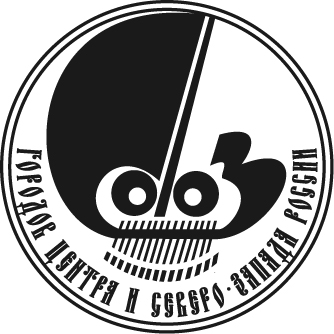 Союз городов Центра и Северо-Запада России                                                 Общее Собрание	       27 июня 2024 г.							      г. Архангельск 					Повестка дня (проект) О реализации проекта Цифровизации городского хозяйства «Умный город» в муниципальных образованиях СГЦСЗРД.С.Долгих, Минстрой РФ, координатор проекта «Умный город», г.Москва;А.В.Голубев, советник генерального директора АО «Русатом Инфраструктурные решения», г.МоскваС.В.Кучин, директор по работе с регионами АО «Цифровые платформы и решения Умного Города», г.МоскваС.Ю.Суханов, начальник управления цифрового развития администрации города Костромы (от секции «Информатизация» СГЦСЗР)Потенциал креативных индустрий городов СоюзаЕ.Ю.Котова, заместитель главы администрации Тихвинского МР, сопредседатель секции «Культура» СГЦСЗР?????? о развитии креативных индустрий в Архангельской области (от Правительства Архангельской области)Отчет о работе Союза городов Центра и Северо-Запада России в 2023 годуОтчетный слайд-фильмОтчет ревизионной комиссии СГЦСЗР за 2023 годЕ.Е.Пичуев, Председатель ревизионной комиссии СГЦСЗР, Председатель Тверской городской Думы"О плане работы, смете расходов и размере членских взносов на 2024 и 2025 годыА.А. Васильев, исполнительный директор СГЦСЗРО разработке мастер-плана Архангельской агломерации.   Д.А.Морев, Глава города АрхангельскаРазное